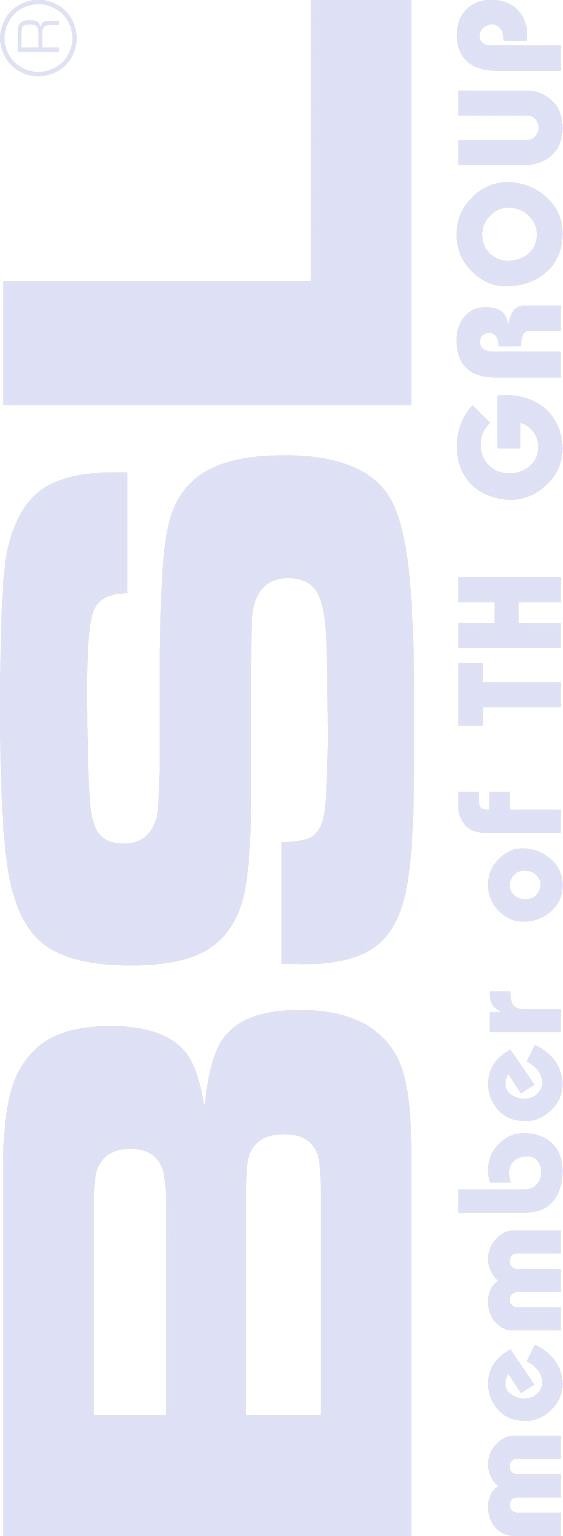 RETURN FORMDATE AND INVOICE NUMBER…………………………………………………….……….ORDER NUMBER……………………………NAME, SURNAME/COMPANY NAME…………………………………………………………………………………………………………………………………………………………………………………………………………………………………………….. ADDRESS………………………………………………………………………………………………………………..………………………………………………………………………………………………………………………….. PHONE NUMBER:…………………………………………….EMAIL:…………………………………………………..Please return the cash to my bank account:(the return is possible only to the Client's bank account)NAME OF THE BANK: ..........................................................................................................I declare that I am aware of the conditions for returning the goods.....................................................................................(legible signature of the Client)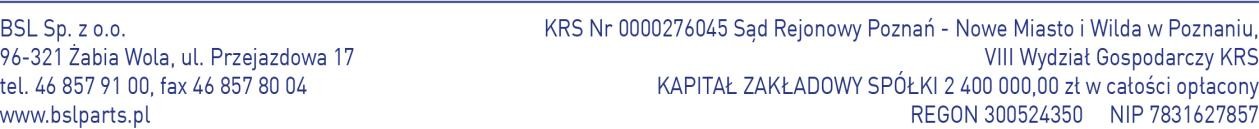 BANK ACCOUNT NUMBERPRODUCT CODEPRODUCT NAMEQTY